“La curva del dragón: Las Matemáticas del papelón”El departamento de Matemáticas organizó, el pasado 16 de enero, la conferencia para 4º Eso  “La curva del dragón: Las Matemáticas del papelón”, a cargo del doctor y divulgador científico de la facultad de Matemáticas de la Universidad de Sevilla  D. José Antonio Prado Bassas. Una vez más deleitó y sorprendió a todos los presentes hablando de fractales, progresiones geométricas,…. y todas las Matemáticas escondidas que podemos encontrar “doblando papel” y a nuestro alrededor, de una manera fácil y amena.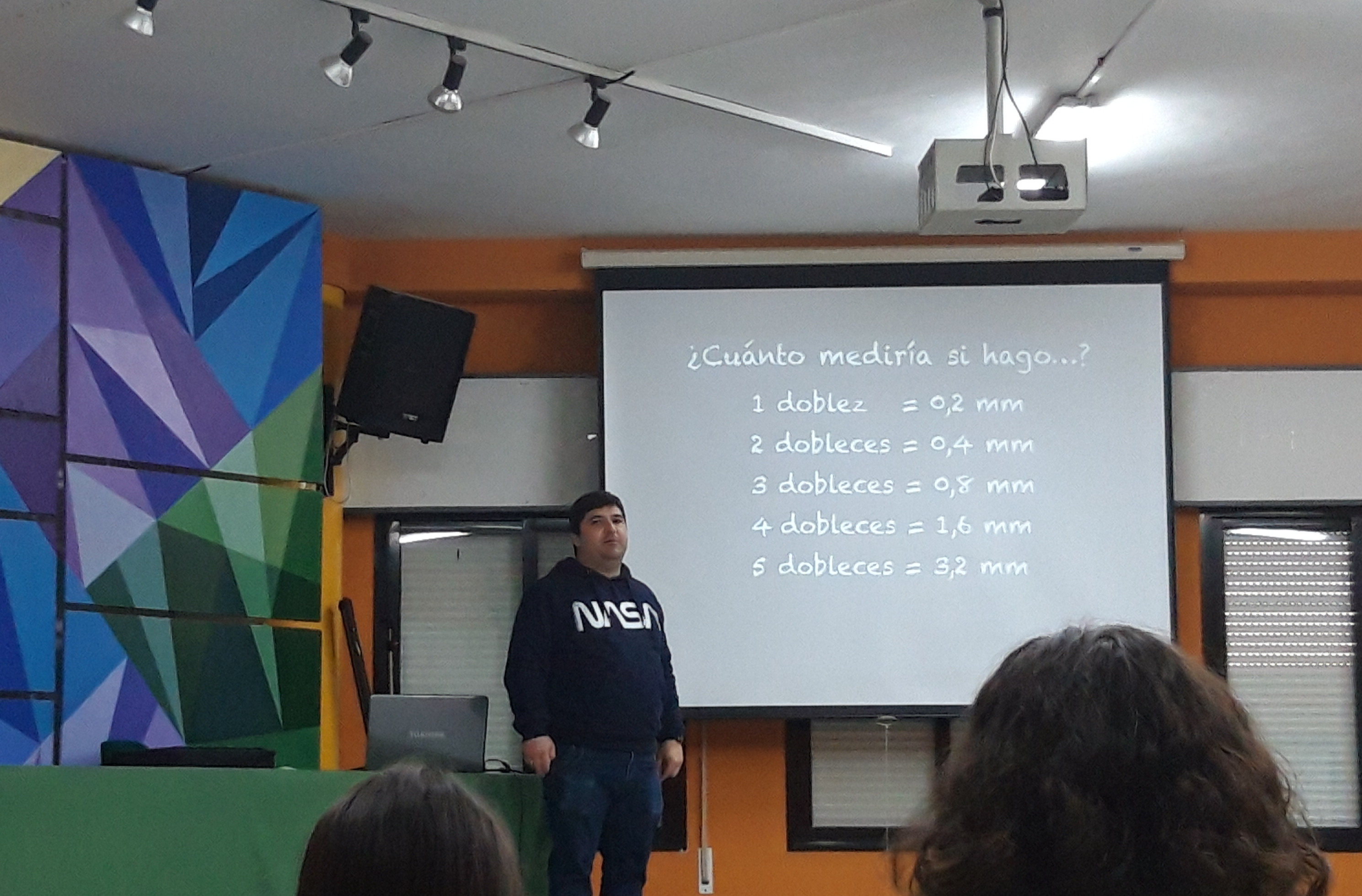 